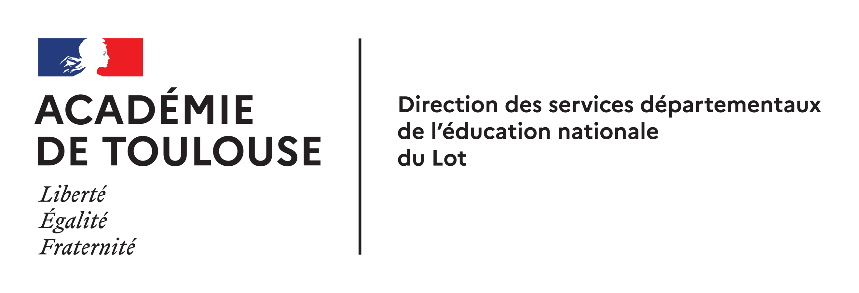 BonificationsAnnexe 6FORMULAIRE DE DEMANDE DE BONIFICATION MOUVEMENT DÉPARTEMENTALà retourner à DRH 46 : mouvement1D46@ac-toulouse.frau plus tard le mercredi 4 mai 2022Observations de l’agent portées à la connaissance de l’administration :Date et signature de l’intéressé(e) :Reçu à la Division RH, le NOM : …………………………………………………………... Prénom : ……………..………………………………Date de naissance : __ /__/19__Circonscription : ……………………………………………...Affectation 2021-2022 : ………………………………………………………………………………………………….NOM : …………………………………………………………... Prénom : ……………..………………………………Date de naissance : __ /__/19__Circonscription : ……………………………………………...Affectation 2021-2022 : ………………………………………………………………………………………………….NOM : …………………………………………………………... Prénom : ……………..………………………………Date de naissance : __ /__/19__Circonscription : ……………………………………………...Affectation 2021-2022 : ………………………………………………………………………………………………….BONIFICATIONS AVEC PIECES JUSTIFICATIVESBONIFICATIONS AVEC PIECES JUSTIFICATIVESBONIFICATIONS AVEC PIECES JUSTIFICATIVESBonification demandée ( cocher la case )Définition de la bonification(cocher la case de la pièce transmise)Réservé à l’administration (ne pas écrire) Rapprochement de conjoint :Sont considérés comme conjoints les personnes mariées, pacsées et les personnes non mariées ayant un ou des enfants de moins de 18 ans au 31/08/2022. Le voeu ou les voeux précis doivent correspondre à la commune de la résidence professionnelle du conjoint (attention le télétravail n’est pas pris en compte) ou sur les communes limitrophes ou départements voisins si la commune de la résidence professionnelle est sans école (cf annexe 7).Pièces à fournir selon votre situation (sauf si documents déjà enregistrés par les services de la DSDEN du Lot)  Attestation d’employeur du conjoint datant de moins de 3 mois précisant la date et le lieu de prise de fonction (attention le télétravail n’est pas pris en compte)  Pour les agents Pacsés : attestation de Pacs  Pour les agents mariés et/ou ayant des enfants (s) commun(s) : photocopie du livret de famille Autorité parentale conjointe dans l’intérêt de l’enfant :Pièces à fournir Justificatif de domicile de l’autre parent datant de moins de 3 mois Copie du livret de famille Parent isoléPièce à fournirDocument attestant que le demandeur exerce seul l’autorité parentale Enfants Pièces à fournir enfant à naître : copie de la déclaration de grossesse ou premier examen prénatal rattachement d’enfants (non connus des services) au foyer fiscal de moins de 18 ans au 31 août 2022 : Justificatif récent ou dernier avis d’impositionSituation de handicap 1-Situation de handicap de l’agent :Pièce à fournir Justificatif indiquant la reconnaissance de travailleur handicap (RQTH) ou bénéficiaire d’une obligation d’emploi (BOE) ou tout autre justificatif équivalent en cours de validité au 31/08/20222- Situation de handicap de l’agent ou du conjoint ou de l’enfant ou maladie grave de l’enfant : Pièces à fournir selon la situation (voir note départementale du 01/04/2022 sur la transmission du dossier au service de médecine du Rectorat de ToulouseNB : Les deux situations ne sont pas cumulables.BONIFICATIONS SANS PIECES JUSTIFICATIVESBONIFICATIONS SANS PIECES JUSTIFICATIVESBONIFICATIONS SANS PIECES JUSTIFICATIVESBonification demandée ( cocher la case )Définition de la bonification(cocher la case de la pièce transmise)Réservé à l’administration (ne pas écrire) Stabilité sur poste Sur tout poste à partir de 3 ans d’affectation (affectation en cours)Sur poste ASH sans certification (affectation provisoire en cours) Postes sensibles ou difficiles (cf annexe 4) Attention : concerne uniquement les affections antérieures au 1er septembre 2020 et ce, jusqu’au 31 août 2022 (dernière année pour bénéficier de cette bonification) Education prioritaire – Zone violenceConcerne les enseignants ayant intégré le département du Lot au 1er septembre 2022 par le mouvement interdépartementalPRIORITE POUR LES AGENTS PRIORITE POUR LES AGENTS PRIORITE POUR LES AGENTS Priorité demandée (cocher la case )Définition de la situation(cocher la case de votre situation)Réservé à l’administration (ne pas écrire) Priorité pour les agents réintégrant le département à la suite des positions suivantesd’un détachement,d’un congé longue durée ou congé parental, d’un PACDCes candidatures auront une priorité sur leur 1er vœu (vœu précis) si le poste est situé au sein de l’école du dernier poste occupé ou dans l’emploi le plus proche de leur dernier lieu de travail (type de poste et secteur géographique identiques).